Temat: Złota reguła.„Traktuj innych tak, jak sam chciałbyś być traktowany.”Zapewne chcesz być sprawiedliwe oceniany/oceniana w szkole, ale zastanów się, czy i Ty zawsze traktujesz sprawiedliwie koleżanki i kolegów? Zależy Ci na tym, by Twoi znajomi byli wobec Ciebie koleżeńscy i nie chcesz, aby Cię kiedykolwiek zdradzili. Pomyśl, czy Ty zawsze postępujesz fair w stosunku do nich? Zapewne chcesz być osobą traktowaną życzliwie, a czy Ty jesteś osobą życzliwą? Pewnie chcesz, żeby ludzie byli szczerzy w kontaktach z Tobą. A Ty? Czy zdarza się, że ich oszukujesz? Każdy lubi, aby inni go podziwiali, Ty na pewno też. A kogo Ty ostatnio doceniłeś/doceniłaś?To wszystko, o czym teraz czytasz nie wymaga wielkiego wysiłku. Wystarczy tylko zrozumieć, że gdyby każdy traktował innych tak, jak sam chciałby być traktowany, to nasze życie byłoby o wiele łatwiejsze i przyjemniejsze. I to jest właśnie ZŁOTA REGUŁA, o której powinniśmy pamiętać.Istnieją takie słowa jak „szacunek”, „odpowiedzialność” i „uczciwość”. Te słowa określają nasze najważniejsze życiowe wartości. O nich powinniśmy pamiętać.Zapisz w zeszycie, w jaki sposób możesz okazywać szacunek innym:
- w domu,
- w szkole,
- w środowisku, w którym żyjesz.Pamiętaj!  Nasze słowa mogą ranić. Wypowiedziane głośno zostają zapamiętane, dlatego powinniśmy zawsze  starać się używać dobrych słów i zwracać się z szacunkiem do innych osób. Powinniśmy być odpowiedzialni za nasz zachowanie. Ale na czym polega odpowiedzialne zachowanie?  Wykonaj w zeszycie schematyczny rysunek (jak poniżej ) i zapisz po jednym przykładzie, na czym polega odpowiedzialne zachowanie.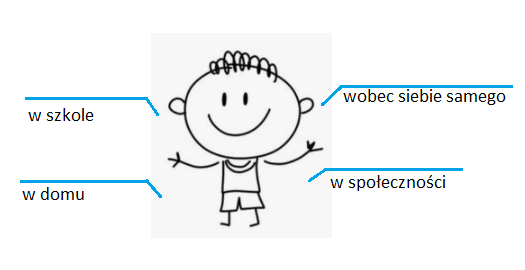 